MARIEBartoňova 1998, 547 01 Náchod 
tel. 491 423 478IČO: 70947589SMLOUVA 
o podpoře externího nezávislého odborníka — SUPERVIZORA 
meziPOSKYTOVATEL:PhDr. Jana Mervartová, xxxxxxxxxxxxxxxxxxxxxxxxxx, SUPERVIZORaMěSSS MARIE Náchod, Bartoňova 1998, 547 01 Náchod, IČO 70947589, zastoupené statutárním zástupcem — xxxxxxxxxxxxx — ředitelV souladu s cíli MěSSS MARIE, a to zajištění kvality sociálních služeb je SUPERVIZE důležitým nástrojem. Práce v pomáhajících profesích je především náročná na psychiku a zvládání stresových situací, se kterými se zaměstnanci denně setkávají. Vzhledem ke shora uvedeným skutečnostem se obě zastoupené strany dohodli na vzájemné spolupráci.SUPERVIZE bude probíhat v zařízeních MěSSS MARIE. Počet SUPERVIZÍ v kalendářním roce je stanoven na 3 setkání, popř. lze navýšit podle dohody mezi objednatelem a supervizorem. Supervize dvou pracovních týmů DS a PS, v rozsahu 1 hodiny u každého týmu. Termíny jsou stanoveny po vzájemné dohodě. Platba na základě vystavené faktury za sjednanou celkovou cenu 4.500,- Kč.Přílohou této dohody jsou doklady potvrzující způsobilost poskytovatele k provádění supervizíTato Smlouva o provádění supervize je vyhotovena ve dvou stejnopisech, z nichž jeden převzal objednavatel a jeden převzal poskytovatel.Smlouvu lze ukončit výpovědí jedné ze smluvních stran bez odkladného účinku.V Hradci Králové dne 18.12.2023	                     V Hradci Králové dne 18.12.2023Městské středisko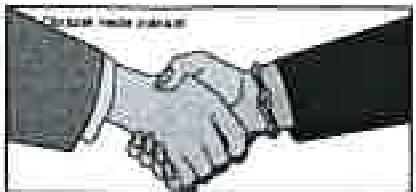 sociálních služebsociálních služeb